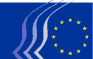 Evropský hospodářský a sociální výborV Bruselu dne 5. května 2017Obsah:1.	Institucionální záležitosti	32.	Správa ekonomických záležitostí / Finanční nástroje	43.	Doprava	54.	Energetika	65.	Digitalizace	116.	Průmysl	127.	Spotřebitelé	138.	Vnější vztahy	15Plenárního zasedání ve dnech 26. a 27. dubna 2017 se zúčastnili pan Can DÜNDAR, turecký novinář nominovaný na Sacharovovu cenu v roce 2016, profesor Dusan SIDJANSKI, čestný předseda Evropského kulturního centra, a pan Maroš ŠEFČOVIČ, místopředseda Evropské komise a komisař pro energetickou unii.Na plenárním zasedání byla přijata následující stanoviska:Institucionální záležitostiEvropský obranný akční plánZpravodaj:	Christian MOOS (Různé zájmy – DE)Spoluzpravodaj:	Jan PIE (kat. 1 - SE)Odkaz:	EESC-2016-06865-00-00-ASHlavní body:Evropský hospodářský a sociální výbor (EHSV)je pro vytvoření evropské obranné unie a podporuje evropský obranný akční plán včetně zřízení společného evropského fondu pro obranu. EHSV požaduje, aby byl učiněn výrazný kvalitativní posun v oblasti evropské obranné spolupráce, neboť obranný průmysl a trh v EU je nadměrně roztříštěný, což způsobuje neefektivní rozdělování zdrojů, překrývání oblastí působnosti, nedostatečnou interoperabilitu a technologické mezery. EHSV podporuje cíl spočívající ve strategické autonomii v určených oblastech kriticky významných schopností a technologií.poukazuje na to, že nezbytnou podmínkou pro rozvoj společných obranných schopností je posílení evropské průmyslové a technologické základny v oblasti obrany, včetně vysoce kvalifikovaných pracovních sil;se jednoznačně vyslovuje pro to, aby byla zvláštní pozornost věnována malým a středním podnikům, a to i v oblasti výzkumu a vývoje pro obranné účely;nesouhlasí se zpřístupňováním stávajících fondů, které slouží hospodářským nebo sociálním cílům, pro účely obrany;odmítá uplatňování zvláštního přístupu k vnitrostátním rozpočtovým prostředkům přidělovaným na účely obrany v rámci Paktu o stabilitě a růstu. Výdaje na obranu by neměly destabilizovat veřejné finance.podporuje zřízení fondu pro obranu se samostatnými položkami pro výzkum a schopnosti. Je však třeba navýšit rozpočet EU, neboť položka výzkumu pro účely obrany nesmí být financována na úkor výzkumu v jiných oblastech. EHSV je pro to, aby byla položka schopností financována výhradně z příspěvků členských států. Pořizování produktů pro obranné účely členskými státy nesmí být financováno z rozpočtu EU.Kontakt:	Adam Plezer 	(Tel.: 00 32 2 546 8628 – e-mail: Adam.Plezer@eesc.europa.eu)Správa ekonomických záležitostí / Finanční nástrojeFinancování terorismu – kontroly pohybu hotovostiZpravodaj:	Javier DOZ ORRIT (Zaměstnanci – ES)Spoluzpravodaj:	Mihai IVAȘCU (Různé zájmy – RO)Odkaz:	COM(2016) 825 final/2016/0413 (COD)Hlavní body:EHSVEHSV podporuje návrh Komise. EHSV je přesvědčen, že rozšíření rozsahu kontrol a pravomoci orgánů za účelem provádění kontrol a konfiskace zboží ve všech případech, kdy existují odpovídající známky nezákonných činností, usnadní odhalení více případů podvodů a shromáždí více informací.se domnívá, že je nezbytné zlepšit spolupráci jak mezi příslušnými orgány, tak mezi členskými státy, aby bylo při provádění nového nařízení dosaženo maximálního účinku.navrhuje, aby Komise na základě studie a rozsáhlých konzultací vypracovala plán, jak omezit používání peněžní hotovosti v EU, a měla by se přehodnotit vhodnost prahové hodnoty 10 000 EUR.má za to, že Komise by měla jít dále při stanovování sankcí za nesplnění ohlašovací povinnosti.v seznamu Komise vysoce rizikových třetích zemí.navrhuje, aby daňové orgány měly rovněž přístup k informacím shromážděným během kontrol peněžních toků, a mohlo se tak vyšetřovat spojení těchto činností s trestnými činy daňové povahy.doporučuje. že do definice peněžní hotovosti by od okamžiku přijetí nového nařízení měly být kromě zlata zahrnuty další „vysoce likvidní komodity“.navrhuje, aby se věnovalo více pozornosti hrozbě, že by předplacené karty mohli dále využít pachatelé trestné činnosti a teroristé k tajnému financování svých aktivit.doporučuje posílit ochranu těchto údajů kvůli zvýšení množství údajů shromažďovaných a vyměňovaných mezi orgány.Kontakt:	Krisztina PERLAKY-TÓTH(Tel: 00 32 2 546 9740 – e-mail: Krisztina.PerlakyToth@eesc.europa.eu)DopravaŽeny a doprava − Platforma pro změnuZpravodajka:	Madi SHARMA (Zaměstnavatelé - UK)Odkaz:	průzkumné stanovisko na žádost Komise	EESC-2017-00048-00-00-ACHlavní body:EHSV navrhuje Platformu EU pro změnu (dále jen „platforma“), která by se zabývala rovností žen a mužů v dopravě, a nejprve by se prioritně věnovala zvyšování zaměstnatelnosti žen v tomto odvětví. Tento prvotní cíl by v budoucnu mohl být doplněn začleněním „žen jako uživatelek“. Členy by mohli být mimo jiné unijní a vnitrostátní subjekty zastupující tvůrce politik, odvětví dopravy, odbory v odvětví dopravy, sdělovací prostředky, organizace cestujících a nevládní organizace, jež se chtějí zavázat ke konkrétním krokům pro řešení nerovnosti žen a mužů v odvětví dopravy.EHSV by prosazoval cíle provádění politiky zohledňující rovnost žen a mužů prostřednictvím stanovení jasných cílů: podmínky a definovanou působnost, včetně ukazatelů, které by vypracovali členové při utváření platformy.EHSV doporučuje, aby si platforma uchovala schopnost flexibility a zůstala přizpůsobivá ve všech rozměrech daného odvětví a na všech úrovních politiky. Měla by také trvat na transparentnosti a odpovědnosti svých členů a fungování. K základním nástrojům pro zajištění důvěryhodnosti a úspěchu platformy patří sledování, hodnocení a každoroční přezkumy.Platforma může být úspěšná pouze tehdy, převezmou-li členové plnou odpovědnost, a proto EHSV navrhuje, aby platforma měla své webové stránky, kde bude uveden seznam jejích členů a jejich činností spolu s databází akcí, doporučení, sledování a hodnocení, aby se ostatní mohli inspirovat nebo z nich čerpat informace.Kontakt:	Erika PAULINOVA(Tel.: 00 32 2 546 8457 – e-mail: Erika.Paulinova@eesc.europa.eu)EnergetikaPřezkum směrnice o energetické účinnostiZpravodaj:	Mihai MANOLIU (Zaměstnavatelé – RO)Odkaz:	COM(2016) 761 final – 2016/0376 (COD)	EESC-2016-06911-00-00-AS-TRAHlavní body:Výbor se domnívá, že zvýšení energetické účinnosti ve všech oblastech využívání energie může být účinným prostředkem, jak snížit náklady evropské ekonomiky, a zásada energetické účinnosti se především může stát klíčovým faktorem zlepšení dostupnosti finančních prostředků. Energetická účinnost je jedním z nákladově nejefektivnějších způsobů, jak podpořit přechod na nízkouhlíkové hospodářství a vytvořit příležitosti pro růst, zaměstnanost a investice. Výbor žádá, aby:členské státy zaujaly proaktivní přístup k podpoře energetické účinnosti, spolupracovaly na společných projektech, podílely se na odstranění ekonomických, správních a regulačních překážek a rozhodně prováděly směrnici o energetické účinnosti;byla vypracována pečlivá analýza dopadu cílů v oblasti energetické účinnosti ve vztahu k dalším cílům stanoveným v legislativních návrzích v oblasti energetiky;se zvýšilo povědomí konečných spotřebitelů, a to propagací a poskytováním informací o režimech energetické účinnosti a o alternativních opatřeních;členské státy věnovaly více pozornosti domácnostem postiženým energetickou chudobou a domácnostem v sociálním bydlení, pro něž by se měly trvale snížit náklady na energie;byla zavedena opatření na vzdělávání koncových uživatelů, pokud jde o technologie kombinované výroby elektřiny a tepla, inteligentní měření spotřeby a plány na modernizaci;opatřeními, která stanoví finanční nástroje EU, byly vytvořeny a přilákány soukromé finanční prostředky určené na projekty v oblasti energetiky;byly poskytnuty granty na projekty se silným sociálním dopadem;fungoval správný přístup při zajišťování kvality, tak národní vzdělávací programy pro poskytovatele služeb energetické účinnosti;byl zaveden komplexní přístup a zlepšení energetické účinnosti celého dopravního systému na základě neustálého technologického vývoje vozidel a pohonných systémů.Kontakt:	Andrei POPESCU(Tel.: 00 32 2 546 9186 – e-mail: Andrei.Popescu@eesc.europa.eu)Přezkum směrnice o energetické náročnosti budovZpravodajka:	Baiba MILTOVIČA (Různé zájmy - LV)Spoluzpravodajka: Isabel CAÑO AGUILAR (Zaměstnanci – ES)Odkaz:	COM(2016) 765 final – 2016/0381 (COD)	EESC-2017-00008-00-00-AC-TRAHlavní body:Podle EHSV je přednostně zapotřebí, aby směrnice obsahovala konkrétnější návrhy řešení problému energetické chudoby. To by mělo zahrnovat mimo jiné poskytování poradenství a opatření koordinovaná prostřednictvím nezávislého jednotného kontaktního místa nebo agentury se zaměřením na spotřebitele.EHSV se domnívá, že členské státy budou muset ve svých vnitrostátních plánech usilovat o vyšší cíle, které jsou uvedené v alternativní možnosti politiky III, a to v souladu s legislativním přístupem možnosti politiky II, jež je základem pro přezkum předložený ve směrnici. To bude nezbytné k vytvoření dlouhodobého plánu, jenž bude schopen splnit ambiciózní cíl Pařížské dohody.EHSV konstatuje, že směrnice rovněž nevyužila příležitost podpořit „zelené“ hypoteční úvěry, systémy dálkového vytápění napojené na energii z obnovitelných zdrojů, opatření pro skladování energie v obytných a komerčních budovách, lepší programy školení pro osoby zajišťující instalaci nebo provádějící renovaci a další technická, finanční a fiskální opatření, jež by přispěla ke zlepšení energetické účinnosti budov.Měly by být uskutečněny další kroky, jejichž účelem by bylo podpořit srovnatelnost metod výpočtu pro certifikáty energetické náročnosti ve všech členských státech. Kromě toho nespecifický návrh na vytvoření „ukazatele inteligence“ musí zahrnovat nejen schopnost obyvatel budovy posoudit energetickou účinnost, ale také řídit a usnadňovat svoji vlastní výrobu a spotřebu energie z obnovitelných zdrojů a snížit účty za energie.EHSV zdůrazňuje, že je třeba podporovat výstavbu a renovace budov a upozorňuje na to, že energetickou náročnost budov nebude možné snížit bez inovací. Za účelem přizpůsobení dovedností potřebných pro tato vysoce specializovaná odvětví je třeba vyvinout úsilí v oblasti odborné přípravy.EHSV zejména žádá o uznání schopnosti místních orgánů podporovat a koordinovat programy energetické účinnosti a v tomto ohledu konstatuje rostoucí potenciál Paktu starostů a primátorů. Měly by být navrženy další způsoby, jak podnítit soukromé vlastníky a další poskytovatele sociálního nájemního bydlení jiné než obce k investicím do renovací starších nemovitostí. Pozitivním krokem, který Výbor vítá, je iniciativa pro inteligentní financování inteligentních budov.Kontakt:	Erika PAULINOVA	(Tel.: 00 32 2 546 8457 – e-mail: Erika.Paulinova@eesc.europa.eu)Přezkum směrnice o obnovitelných zdrojích energieZpravodaj:	Lutz RIBBE (Různé zájmy – DE)Spoluzpravodaj:	Stefan BACK (Zaměstnavatelé – SE)Odkaz:	COM(2016) 767 final - 2016-/0382-(COD) - EESC-2016-06926-00-00-AC-TRAHlavní body:Evropský hospodářský a sociální výbor vítá návrh přepracovaného znění směrnice o podpoře využívání energie z obnovitelných zdrojů, jejž předložila Komise. Zvýšení podílu energie z obnovitelných zdrojů má zásadní význam pro dosažení cílů energetické unie a plnění závazků EU v oblasti klimatu. Výbor se domnívá, že návrh obsahuje řadu pozitivních prvků, mezi něž patří ocenění environmentálních, hospodářských a sociálních přínosů energie z obnovitelných zdrojů a uznání „prozumentů“ a energetických družstev jako nových hráčů na trzích s energií.EHSV však tvrdí, že návrh mohl zajít dále: Zaprvé existují obavy, že by závazný cíl EU pro podíl energie z obnovitelných zdrojů ve výši 27 % do roku 2030 (v kombinaci s neexistencí závazných vnitrostátních cílů) nemusel stačit k dosažení cílů týkajících se snížení emisí skleníkových plynů a globálního prvenství v oblasti energie z obnovitelných zdrojů. Zadruhé EHSV plně souhlasí s názorem, že by obnovitelné zdroje energie měly být vystaveny tržní konkurenci, ale poznamenává, že souvisejícím předpokladem je existence rovných podmínek na trhu (včetně internalizace externích nákladů, odstranění dotací pro všechna energetická paliva a uspořádání trhu, které nediskriminuje výrobu menšího měřítka). Zatřetí Výbor považuje zahrnutí „prozumentů“ a energetických družstev do návrhu za pozitivní, ale poukazuje na potřeby dalších opatření k upevnění a posílení jejich úlohy na trhu s energií. Začtvrté by EHSV rád zdůraznil význam vybudování a rozšíření inteligentní distribuční soustavy v celé Evropě s cílem umožnit propojování odvětví a zvýšit pružnost trhu. Zapáté EHSV uznává, že biopaliva, zejména moderní biopaliva, mají při svém udržitelném využívání důležitou úlohu zejména v odvětví dopravy. Je však důležité, aby se v diskusi o biopalivech vzala rovněž v úvahu budoucí úloha elektromobility.Kontakt:	Kristian KRIEGER(Tel.: 00 32 2 546 8921 – e-mail: Kristian.Krieger@eesc.europa.eu)Správa energetické unieZpravodaj:	Brian CURTIS (Zaměstnanci - UK)Odkaz:	COM(2016) 759 final – 2016/0375 (COD)	EESC-2016-06870-00-00-AC-TRAHlavní body:EHSV podporuje návrh nařízení o správě energetické unie. Návrh rozpracovává rámec, jenž členským státům umožňuje realizovat nejméně nákladná řešení pro své vnitrostátní plány v oblasti klimatu a energetiky a zmírňuje rizika nevyužitých aktiv v infrastruktuře. Pokud však nebudou provedeny změny tohoto nařízení, není pravděpodobné, že se to uskuteční. Je třeba přijít se souvisejícími podpůrnými opatřeními, jež umožní dosáhnout sociálního konsensu na celostátní, regionální a místní úrovni, pokud jde o to, jak nejlépe řešit sociálně ekonomické a technické důsledky spravedlivé transformace energetiky.EHSV konkrétně doporučuje úpravy návrhů mj. v následujících oblastech: zaprvé, výslovný odkaz týkající se snížení emisí skleníkových plynů do roku 2050 a orientačních referenčních hodnot vnitrostátních příspěvků v oblasti energie z obnovitelných zdrojů a energetické účinnosti pro rok 2030; zadruhé, vyzdvižení odpovědnosti členských států za to, že náležitě a přiměřeně přispějí k dosažení závazných cílů EU a že zakotví do svých vnitrostátních předpisů své dohodnuté příspěvky do roku 2030; zatřetí, zlepšení přiměřenosti podávaných zpráv na vnitrostátní a unijní úrovni; začtvrté, možnost přizpůsobovat vnitrostátní plány vývoji Pařížské dohody; zapáté, musí být posíleny transparentnost a zapojení občanské společnosti na unijní a vnitrostátní úrovni; zašesté, měla být doplněna referenční definice energetické chudoby, aby bylo možné její sledování v rámci EU; zasedmé, rozpracování vyrovnávacích finančních příspěvků (pro případ schodku vnitrostátních cílových hodnot členského státu) a související úlohy platformy financování.Kontakt:	Kristian KRIEGER(Tel.: 00 32 2 546 8921 – e-mail: Kristian.Krieger@eesc.europa.eu)Balíček předpisů v oblasti Čistá energie pro všechnyZpravodaj:	Ulrich SAMM (Zaměstnavatelé – DE)Spoluzpravodaj:	Toni VIDAN (Různé zájmy – HR)Odkaz:	COM(2016) 860 final	EESC-2016-06894-00-00-ACHlavní body:EHSV vítá balíček předpisů v oblasti „čisté energie“, který má za cíl zrychlit, transformovat a konsolidovat přechod hospodářství EU na čistou energii, aniž by ztrácel ze zřetele důležité cíle hospodářského růstu a tvorby pracovních míst. Navrhovaný balíček obsahuje důležité návrhy v oblasti energie z obnovitelných zdrojů a uspořádání a regulace trhu s elektřinou, energetické účinnosti a energetické náročnosti budov, inovací, přepravy a správy v oblasti energetiky – a Výbor hodnotí mnoho iniciativ příznivě. Stanovisko vychází z devíti jiných stanovisek, která se týkají jednotlivých návrhů v balíčku předpisů v oblasti čisté energie, a rovněž označuje řadu výzev, kterých si musí být vědoma občanská společnost a spolutvůrci právních předpisů.Mezi tyto výzvy patří: Zaprvé Výbor sice uznává a oceňuje pozitivní a optimistické poselství sdělení Komise, zejména pokud jde o průmyslovou výrobu a zaměstnanost související s energií z obnovitelných zdrojů, domnívá se však, že je rovněž nutné zdůraznit potenciální rizika spojená s procesem transformace. Zadruhé EHSV oceňuje důraz na ústřední roli, kterou v energetické unii hrají občané a spotřebitelé, ale klade si otázku, zda jsou návrhy právních předpisů pro tento cíl dostatečně konkrétní. Zatřetí energetická účinnost a obnovitelné zdroje energie jsou základním předpokladem pro dosažení cílů EU v oblasti klimatu, ale panují obavy v souvislosti s tím, zda trh s energií nabízí rovné podmínky, které obnovitelné zdroje energie potřebují, aby mohly konkurovat jiným zdrojům paliv. Začtvrté Výbor vyjádřil vážné obavy ohledně toho, zda je návrh v oblasti správy dostatečný k řešení případných nedostatků v provádění a cílech na úrovni členských států. Zapáté EHSV oceňuje, že EU hodlá zřídit středisko pro sledování energetické chudoby, ale zdůrazňuje, že je i nadále zapotřebí koordinovaný přístup k boji proti energetické chudobě. A konečně EHSV je znepokojen finanční podporou balíčku.Kontakt:	Kristian KRIEGER(Tel.: 00 32 2 546 8921 – e-mail: Kristian.Krieger@eesc.europa.eu)DigitalizaceDigitalizace a inovativní obchodní modely v evropském finančním sektoru: dopad na zaměstnanost a zákazníkyZpravodaj:	Carlos TRIAS PINTÓ (Různé zájmy – ES)Spoluzpravodaj:	Pierre GENDRE (kat. 2 - FR)Odkaz:	EESC-2016-05526-00-00-ASHlavní body:Rozhodně je třeba obnovit důvěru ve finanční sektor a jeho stabilitu, přičemž klíčový význam má řízení přechodu ze starého (tradičního systému bankovnictví) na nový systém. EHSV v této souvislosti požaduje, aby byly v EU přijaty příslušné právní předpisy upravující integrační procesy bankovní unie a jednotného digitálního trhu, což umožní růst a inovace a zároveň zajistí ochranu spotřebitelů i zaměstnanců finančního odvětví.K dosažení opravdu jednotného evropského finančního trhu by Evropská komise měla podporovat rovné podmínky v oblasti inovací. Obecně jsou třeba v zásadě obdobné podmínky, pokud jde o regulaci, ale také práva spotřebitelů, pracovní podmínky a povinnosti v oblasti dohledu jak pro tradiční finanční sektor, tak pro společnosti v oboru finančních technologií, a to v souladu s pravidlem, že stejná činnost vyžaduje stejnou regulaci a stejný dohled.Přístup k regulaci založený na riziku by měl být jednotný napříč životním cyklem inovací, což zajistí přiměřený a zjednodušený regulační rámec pro stávající i nové subjekty, aby mohly experimentovat s novými technologiemi a obchodními modely ve spolupráci s regulačními orgány.Porozumění finančním technologiím vyžaduje nové dovednosti ode všech: regulačních orgánů, orgánů dohledu, zúčastněných stran ve finančním systému i obyvatelstva jako celku.Digitalizace v oblasti financí ohrožuje mnoho pracovních míst, což zaměstnance nutí aktualizovat svoje znalosti a dovednosti. EHSV prosazuje zajištění toho, aby se odborná příprava v oblasti dovedností a další vzdělávání prováděly na dvou úrovních: interně tak, že zaměstnancům bude umožněno přibírat si nové úkoly a vytvářet tak přechod mezi stávajícími pracovníky z „tradičních“ finančních institucí a pracovníky ze společností v oboru finančních technologií nebo pojišťovacích technologií, a externě přípravou zaměstnanců, kteří nemohou v odvětví setrvat, na práci v jiném oboru.EHSV požaduje, aby byly v rámci Evropského sociálního fondu stanoveny specifické programy odborné přípravy spadající pod novou „stěžejní iniciativu“ „Koalice pro digitální dovednosti a pracovní místa“, které mají podpořit zvyšování kvalifikace a přeškolování pracovníků ve finančním odvětví, aby byli na nové digitální technologie připraveni.Kontakt:	Alain Colbach(Tel.: 00 32 2 546 9170 – e-mail: Alain.colbach@eesc.europa.eu)PrůmyslSpolečný podnik pro průmysl založený na biotechnologiíchZpravodaj	Mihai MANOLIU (Zaměstnavatelé – RO)Odkaz:	COM(2017) 68 final – 2017/0024 (NLE) – CESHlavní body:EHSV schvaluje podstatná vyjasnění, která nové nařízení přináší, a to konkrétně proto, že návrh sníží administrativní zátěž pro konsorcium průmyslu založeného na biotechnologiích.Kontakt:	Jana Valant(Tel.: 00 32 2 546 89 24 – e-mail: jana.valant@eesc.europa.eu)SpotřebiteléZřízení evropského systému pro cestovní informace a povolení (ETIAS)Zpravodaj: 	Jan SIMONS (Zaměstnavatelé – NL)Odkaz:	EESC-2016-06889-00-00-AS-TRAHlavní body:EHSV považuje záměr vytvořit evropský systém pro cestovní informace a povolení (ETIAS) pro účely identifikace rizik spojených s návštěvníky osvobozenými od vízové povinnosti, kteří cestují do schengenského prostoru, v současné době za nezbytný krok odpovídající hrozbám působeným vnějšími a vnitřními okolnostmi.Výbor vítá, že informace shromážděné prostřednictvím tohoto systému umožní předem prověřit možná rizika z hlediska bezpečnosti nebo nelegální migrace, aby byli občané EU chráněni před osobami přicházejícími se špatnými úmysly.Výbor velmi zdůrazňuje, že systém ETIAS by měl plně respektovat základní práva žadatelů a nedopouštět se žádné diskriminace. Veškeré údaje shromážděné systémem, zejména pokud jde o citlivé informace o zdraví, vzdělání, trestné činnosti atd., musí být chráněny a přístup k nim by měly mít výhradně orgány vyšetřující trestnou činnost, terorismus, nedovolené přistěhovalectví a další hrozby. Systém ETIAS rovněž musí respektovat právo žadatelů na opravný prostředek v případě, že jim je cestovní povolení zamítnuto nebo odebráno.Výbor si je vědom potřeby řešit mnoho technických aspektů systému ETIAS, zejména pokud jde o interoperabilitu a vzájemné propojení s jinými systémy shromažďování a správy údajů. Systém ETIAS by měl být založen na rovnováze mezi riziky a bezpečností a současně nevytvářet zvýšenou administrativní zátěž a překážky pro návštěvníky, kteří do EU často cestují.Měla by být věnována pozornost politickým aspektům zřízení systému ETIAS. Příslušné země by měly být informovány o tom, proč byla zavedena povinnost získat cestovní povolení, a o jejích výhodách. Komise by se měla také postarat o to, aby případná reciproční opatření příslušných zemí vůči občanům EU byla ve srovnání s opatřeními EU přiměřená.Systém ETIAS by měl brát ohled na osoby, které nemohou podat žádost online, a zajistit pro žadatele „místa pro podání žádostí“ na hlavních výchozích letištích a v přístavech v příslušných zemích a také na důležitých pozemních hraničních přechodech. Všichni žadatelé by měli mít možnost využít služeb zprostředkovatelů, jako jsou například cestovní agentury. Ceny, které tito zprostředkovatelé za své služby účtují, by však měly být sledovány a vyhodnocovány delegacemi EU v příslušných třetích zemích.Výbor vyzývá k hledání řešení pro členské státy, které zatím plně neuplatňují schengenské acquis (Bulharsko, Chorvatsko, Kypr a Rumunsko), a proto nemají přístup do systémů SIS a VIS a systému vstupu/výstupu.Kontakt:	Barbara Walentynowicz(Tel.: 00 32 2 546 8219 – e-mail: barbara.walentynowicz@eesc.europa.eu)Vnější vztahyNový Evropský konsensus o rozvojiZpravodaj:	Ionuț Sibian (Různé zájmy – RO)Spoluzpravodaj:	Mihai MANOLIU (Zaměstnavatelé – RO)Odkaz:	EESC-2017-00564-00-00-AS-TRAHlavní body:EHSV vítá návrh nového Evropského konsensu o rozvoji připravený Komisí, jenž uvádí tento zastřešující dokument týkající se rozvojové politiky EU do plného souladu s agendou pro udržitelný rozvoj 2030. Výbor uznává význam Evropského konsensu o rozvoji z roku 2005 pro rozvojovou spolupráci jak na úrovni EU, tak jejích členských států. Výbor předpokládá, že nový konsensus bude hrát podobnou roli.EHSV vítá výslovný závazek konsensu, pokud jde o obecný cíl vymýcení chudoby na základě přístupu založeného na právech týkajících se rozvojové spolupráce a rovnosti žen a mužů, který zajistí, že Agenda 2030 nebude nikoho vylučovat, bez ohledu na region, v němž osoba žije, a bez ohledu na etnickou příslušnost, pohlaví, věk, zdravotní postižení, náboženské vyznání nebo víru, sexuální orientaci, status migranta nebo jiné postavení.Výbor zastává názor, že konsensus by se měl pokusit definovat role Evropské komise a členských států, s přihlédnutím k jejich specifickým komparativním výhodám v oblasti rozvoje. Je to o to důležitější, že se očekává, že po brexitu a v měnícím se domácím politickém prostředí se rozpočtové prostředky Evropské unie a jejích členských států určené na rozvoj ocitnou pod zvýšeným tlakem. To zároveň znamená, že Evropská unie a její členské státy by neměly používat rozvojovou pomoc jako páku k tomu, aby si od partnerů v oblasti rozvojové spolupráce vynucovaly spolupráci, pokud jde o cíle hospodářské a zahraniční politiky, bezpečnosti státu a kontroly migrace.EHSV vyzdvihuje úlohu sociálních partnerů a organizací občanské společnosti v rozvojové politice, a vyzývá Komisi, aby vyvinula přizpůsobenější finanční mechanismy, které budou podporovat širší škálu organizací občanské společnosti, aby byl zajištěn přístup pro větší počet menších místních organizací k programům EU.Sociální partneři a organizace občanské společnosti by měli být oprávněni dohlížet na přidělování veřejných rozvojových fondů. Měli by být výrazně zapojeni do formulování, provádění, sledování a hodnocení rozvojových programů, aby odpovídaly skutečným potřebám většiny lidí.EHSV dále zastává názor, že sociální dialog by měl být uznán jako nástroj pro provádění rozvojové agendy, a vyzývá EU ke spolupráci s nezávislými organizacemi zaměstnavatelů a zaměstnanců (sociálními partnery), aby tak podpořila řádné postupy v oblasti pracovněprávních vztahů a fungování správy služeb zaměstnanosti.EHSV se domnívá, že základem pro začlenění a udržitelnost jsou důstojná a stabilní pracovní místa, zejména pro ženy a mládež, která vytvářejí dostatečné příjmy a udržitelné hodnotové řetězce pro celou řadu konsolidovaných veřejných služeb.Kontakt:	Else BOONSTRA	(Tel.: + 32 (0)2 546 8290 – e-mail: Else.Boonstra@eesc.europa.eu )_____________f-PLENÁRNÍ ZASEDÁNÍ 
 
VE DNECH 26. A 27. dubna 2017 
 
SOUHRN PŘIJATÝCH STANOVISEKTento dokument je k dispozici v úředních jazycích na internetových stránkách Výboru na adrese:http://www.eesc.europa.eu/?i=portal.fr.documents#/boxTab1-2Uvedená stanoviska jsou k dispozici on-line prostřednictvím vyhledávače Výboru:http://www.eesc.europa.eu/?i=portal.fr.opinions-search